РОССИЙСКАЯ ФЕДЕРАЦИЯ АДМИНИСТРАЦИЯ МУНИЦИПАЛЬНОГО ОБРАЗОВАНИЯБУДОГОЩСКОЕ ГОРОДСКОЕ  ПОСЕЛЕНИЕКИРИШСКОГО МУНИЦИПАЛЬНОГО РАЙОНАЛЕНИНГРАДСКОЙ ОБЛАСТИПОСТАНОВЛЕНИЕот 29 декабря 2014 г. № 145В соответствии с Федеральным законом от 30.03  1999 года№52-ФЗ «О санитарно- эпидемиологическом благополучии» администрация Будогощского городского поселения ПОСТАНОВЛЯЕТ:Утвердить Программу производственного контроля соблюдения санитарно-эпидемиологических  правил и норм на объектах водоснабжения на территории Муниципального образования Будогощское городское поселение Киришского муниципального района Ленинградской области на 2015-2018 годы (приложение).Бухгалтерии администрации Будогощского городского поселения при составлении бюджета на следующий год предусматривать финансовые средства для реализации Программы.Контроль за исполнением настоящего постановления оставляю за собой.Постановление вступает в силу после его подписания.Глава администрации							И.Е.РезинкинРазослано: в дело, А.В.Брагину., бухгалтерия.Утверждено : Постановлением администрации Будогощского городского поселения Киришского муниципального района Ленинградской области от 29.12.2014г. № 145Программапроизводственного контроля соблюдения санитарно-эпидемиологических  правил и норм на объектах водоснабжения на территории Муниципального образования Будогощское городское поселение Киришского муниципального района Ленинградской области на 2015-2018 годы.г.п.Будогощь 2015 г.Программапроизводственного контроля соблюдения санитарно-эпидемиологических  правил и норм на объектах водоснабжения на территории Муниципального образования Будогощское городское поселение Киришского муниципального района Ленинградской области на 2015-2018 годы.Производственный контроль соблюдения санитарно-эпидемиологических  правил и норм на объектах водоснабжения на территории Муниципального образования Будогощское городское поселение Киришского муниципального района Ленинградской области осуществляется администрацией муниципального образования Будогощское городское поселение Киришского муниципального района Ленинградской области с целью контроля за состоянием водозаборных сооружений (шахтных колодцев), качеством воды (соответствия воды санитарным нормам и правилам).Для проведения производственного контроля  в бюджете поселения , на очередной финансовый год, предусматриваются финансовые средства ( при их наличии).Производственный контроль соблюдения санитарно-эпидемиологических  правил и норм на объектах водоснабжения на территории Муниципального образования Будогощское городское поселение Киришского муниципального района Ленинградской области осуществляется в соответствии с утвержденным планом.Итоги производственного контроля соблюдения санитарно-эпидемиологических  правил и норм на объектах водоснабжения на территории Муниципального образования Будогощское городское поселение Киришского муниципального района Ленинградской области оформляются соответствующими актами. Лабораторные исследования проб воды оформляются результатами лабораторных исследования , в соответствии с заключенными договорами (муниципальными контрактами).В своей работе , администрация поселения руководствуется :Федеральный закон «О санитарно- эпидемиологическом благополучии» от 30.03  1999 года№52-ФЗСанПиН 2.1.4.1175-02 «Гигиенические требования к качеству воды нецентрализованного водоснабжения. Санитарная охрана источников»СП 1.1.1058-01 «Организация проведения производственного контроля за соблюдением санитарных правил и выполнением санитарно-противоэпидемических (профилактических) мероприятий».Р – ремонт, чистка.ЛИ – лабораторные исследованияОб утверждении Программы  производственного контроля соблюдения санитарно-эпидемиологических  правил и норм на объектах водоснабжения на территории Муниципального образования Будогощское городское поселение Киришского муниципального района Ленинградской области на 2015-2018 годы№ п/пАдрес шахтного-хозяйственно питьевого колодца2014 год2015 год2016год2017 годПримечание Г.п.Будогощь1 Кирова д.31РЛИ2Комсомольская д.50Р/ЛИ3Октябрьская д.13РЛИ4Лесной переулок д.3РЛИ5Заводская д.4 (ключик)РЛИ6Заозерная д.2РЛИ7Зеленая Набережная д,14РЛИ8Исполкомовская д.21ТЕХНИЧЕСКИЙ9Калинина д.8РЛИ10М.Горького д.9РЛИ11Механизаторов д.6РЛИ12Хвойная д.5РЛИ13Школьная д.5РЛИ14Гоголя д.12РЛИ15Лесная д.4РЛИ16Некрасова д.2РЛИ17Пушкина д.8РЛИ18Первомайская д.32Р/ ЛИ19Кирова д.40Р/ ЛИ20Комсомольская д.8РЛИ21Октябрьская д.29Р/ ЛИ22Заводская д.41СПИСАН23Школьная д.15РЛИ24Гоголя д.7РЛИ25Лесная д.10РЛИ26Некрасова д.10аТЕХНИЧЕСКИЙ27Пушкина д.5РЛИ28Первомайская д.13РЛИ29Советская д.33РЛИ30 Кирова д.50Р/ ЛИ31Октябрьская д.30аР/ ЛИ32Первомайская д.9Р/ ЛИ33Школьная д.23Р/ ЛИ34Лесная д.23Р35Пушкина д.2Р/ ЛИ36Советская д.37аР/ ЛИ37Первомайская д.37Р/ ЛИ38Школьная д.35Р /ЛИ39Советская д.36Р/ ЛИ40Школьная 37Р/ ЛИД.Кровино Сельцо1№1Восточная д.23Р/ ЛИ.2№2 Центральная РД.Луг1№1 ул.Ручейная д.19Р/ ЛИ2№2 РучейнаяР/ ЛИ3№3Ручейная д.10Р/ ЛИ4№4 ул.Садовая д.60Р/ ЛИ5№5ул. Садовая д.50Р/ ЛИ6№6 Ручейная д.9Р/ ЛИД.НоваяР/ ЛИ1№1 Зеленая д.7Р/ ЛИ2№2 Зеленая д.1РЛИТЕХНИЧЕСКИЙ Д.Отрада1№ 1 ключ № 1Р/ ЛИ2 №2 у дома ФедюшиныхР/ ЛИД.Дорожницы1№ 1 ключР/ ЛИД.Крапивно1№ 1Лесная д.20 ( у Удаловых)РЛИ2№2 Лесная д.28 ( у дома Читаевой)РЛИ3№ 3 Лесная д.38 ( у Андрейчук)РЛИ4№ 4Лесная д.50 ( у Павловых)Р/ ЛИД.Лашино1№1РЛИ2№2РЛИ3№3РЛИ4№4Р/ ЛИ5№5Р/ ЛИ6№6Р/ ЛИД.Половинник1№1РЛИ2№2РЛИД.Солоницы1Соснинка д.6Р/ ЛИ2Ключ РЛИ3Родниковая д.20Р/ ЛИД.Среднее Село1Центральная д.4Р/ ЛИ2Советская д.3РЛИ3Советская д.12РЛИ4Советская д.17РЛИ5Советская д.20Р/ЛИ6Лесная д.1Р7Шоссейная д.1Р/ЛИД.Гремячево1Центральная 43РЛИ2Центральная 54РЛИ3Центральная д.28Р/ЛИ4Центральная д.19РЛИ5Центральная 37РЛИ6Центральная 41РЛИ7Центральная 56РЛИ8Новая 12-14Р/ЛИ9Новая д.6РЛИ10Новая д.2Р/ЛИ11Центральная д.13Р/ЛИ12Центральная д.5Р/ЛИД.Яшкино1№1Р2№2Р3№3 (у Ершовой З.И.)Р/ЛИ4№4Р/ЛИ5№5Р/ЛИД.Авдетово1№1 ключР/ЛИ2№2 ключР/ЛИ3№3 ключР/ЛИД.Бестоголово1№1РЛИ2№ 2 ключРЛИ3№ 3 (около бывшей школы)Р/ЛИ4№  4 ( у Кузиных)Р/ЛИД.Градоша1№1Р2№2Р/ЛИД.Дидлово1№1РЛИД.Званка1№1РЛИ2№2Р/ЛИ3№3Р/ЛИД.Змеева Новинка1№1Р/ЛИ2№2РД.Клинково1Центральная д.13Р/ЛИ2Центральная д.23Р/Л3Речная (напротивд.7)Р4Центральная д.26РЛИД.Красная Горка1№1РЛИД.Крестцы1У д.ГусеваР/ЛИ2В центреТЕХНИЧЕСКИЙД.Могилево1Старинка д.8Р/ЛИ2Набережная д.10Р/ЛИ3Молодежная д.7Р/ЛИ4Молодежная д.2Р/ЛИ5Центральная д.23Р/ЛИ6Центральная д.19аР/ЛИД.Рахово1№1РЛИ2№ 2 у д.КузнецоваРЛИД.Смолино1№1РЛИ2№2РЛИ3№3РТЕХНИЧЕСКИЙД.Кукуй1Хотица д.2Р/ЛИ2Речная д.8 ( у Гавриловых)Р/ЛИ3Октябрьская д.3 ( у Колосковых)Р/ЛИ4Октябрьская д.22 ( у Ермаковых)Р/ЛИ5Октябрьская д.6Р/ЛИ6Октябрьская 34(у Прокофьевых)Р/ЛИ7 Октябрьская д.44 (у Пустобаевых)Р/ЛИ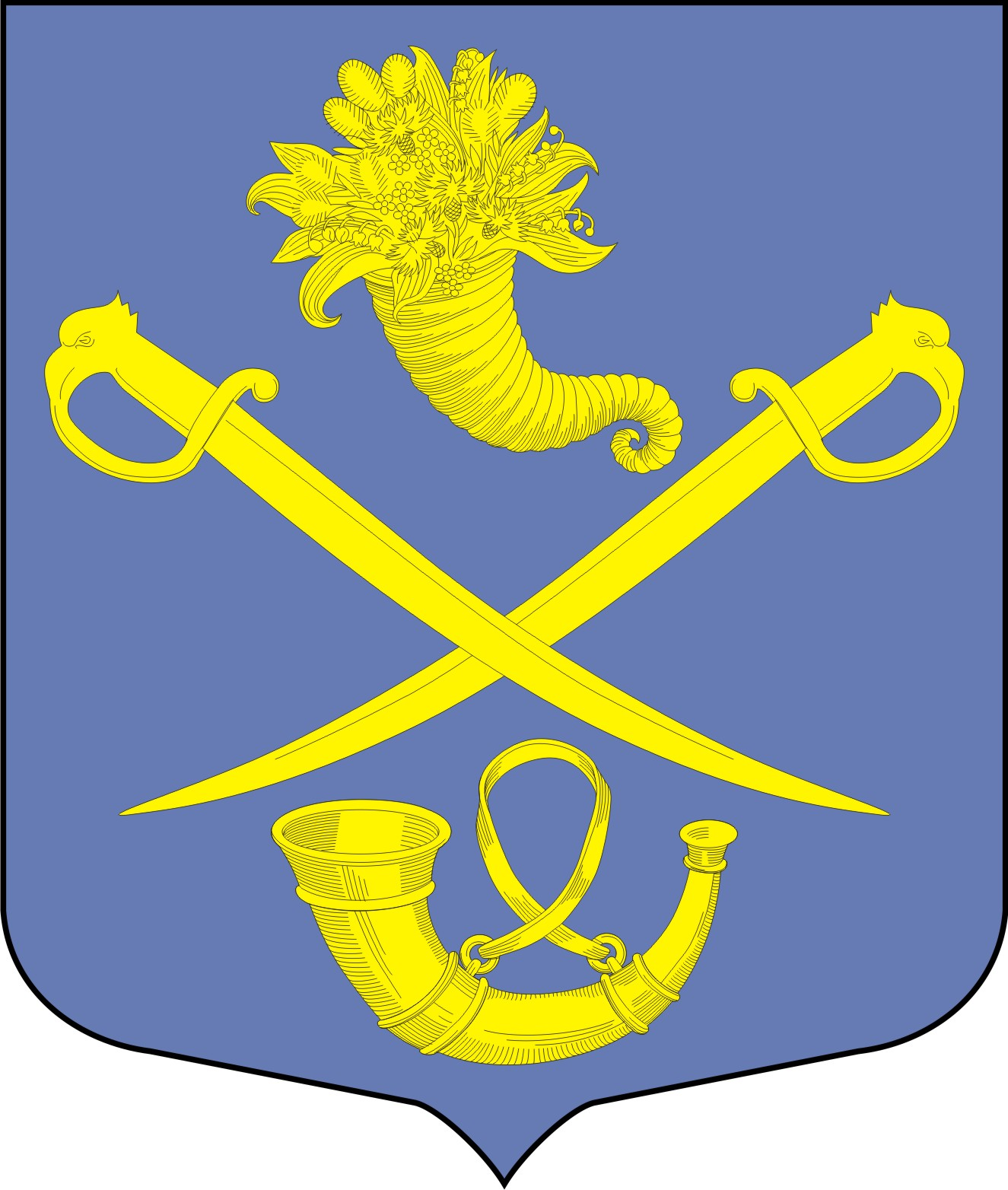 